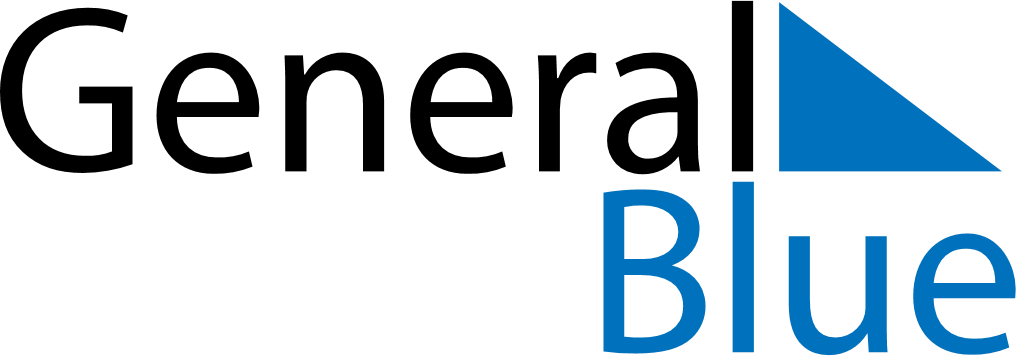 March 1602March 1602March 1602March 1602March 1602SundayMondayTuesdayWednesdayThursdayFridaySaturday12345678910111213141516171819202122232425262728293031